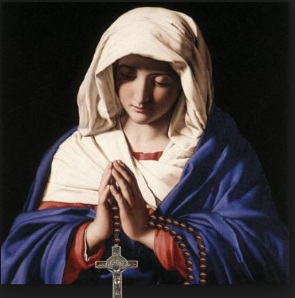 EL ROSARIO, ES IRREEMPLAZABLE.                     21-10-2019En 1965, nuestro fundador Frank Duff, escribió un artículo para María Legionis titulado: «El Rosario es irreemplazable." Al igual que, para el Papa San Juan Pablo II, era su oración favorita. Sería imposible pensar, en la vida espiritual de Frank Duff, sin el suave ritmo del Rosario como uno de sus mayores secretos. Pero ¿por qué es tan irremplazable y especial para el legionario?. Bueno, el Manual tiene algunas declaraciones verdaderamente sorprendentes, sobre el papel del Rosario en la espiritualidad de la Legión.Por ejemplo, leemos: "Lo que la respiración es para el cuerpo humano, lo es el Rosario para las reuniones de la Legión." Eso es equivalente a decir, que sin el Rosario la reunión de la Legión está muerta. Y, por supuesto, el encuentro de la propia Legión lo estaría también. Pero ¿es el Rosario realmente un asunto de vida o de muerte para la Legión? La respuesta simple es sí. Pero ¿por qué es esto así? Podemos obtener una respuesta profunda a esta pregunta a partir de la enseñanza y el ejemplo de los santos.Al Santo Padre, San Pío X, una vez le preguntó un hermano ¿por qué siempre estaba rezando el Rosario? y él respondió: ". Porque el Rosario me abraza con Jesús 'Esa es la razón por la cual María, rezó el Rosario en todas sus apariciones a Santa Bernardita y el porqué se les pidió a los niños en Fátima, rezar el Rosario todos los días. Ella se llama a sí misma, la Virgen del Rosario, ya que es su manera muy especial de traernos a Jesús.  San Juan Pablo II insiste: "El Rosario nos introduce en la Presencia de Jesús en compañía de María y nos pone en contacto directo con todos sus misterios y las gracias propias de estos misterios. El Rosario es, ante todo, una oración que  eleva la mente y el corazón a Dios y en este proceso se forma la fe del cristiano, así tiene lugar la semilla, su crecimiento y se construye la santidad. Es una manera gozosa de participar en la amistad con Jesús y su Madre. Recordar a San Luis María de Montfort, autor de un excelente trabajo sobre el Rosario, y más cerca de nosotros mismos, el Padre Pío, su camino de santidad se apoya sobre una inspiración sentida en lo más profundo de su corazón: 'Quien propaga el Rosario se salva'. La oración es más un estado, que recitar palabras de memoria.El Rosario debe ser esencialmente simple. Su idea principal es una charla con nuestra Madre de su Hijo, con Ella misma, y acerca de todos los elementos de la salvación, el Rosario es un tesoro que debe ser apreciado.María, nos enseña la religión cristiana y nos induce a la oración.  Nuestro fundador fue absolutamente un hombre del Rosario y que cada legionario sin duda, debe impregnarse de la espiritualidad del Rosario.María nos ha dado el Rosario para cuidarlo en la Legión. Todos estamos llamados a ser apóstoles del Rosario, porque es un espléndido instrumento de la gracia para el mundo moderno.